.Thanks to Dorothy for the music!This dance is choreographed to the acoustic version of the song found on Glass Tigers “31” album.Start on the first beat of the music after the slow introduction.Vine Right, Vine LeftStep touch, Step back, Kick, Coaster step, Run1/4 Turn Left, Vine Right, Vine LeftStep touch, Step Back, Kick, Coaster step, RunStrut forward twice, Rock Forward, Recover, ¼ Turn, TouchStrut forward twice, Rock Forward, Recover, ¼ Turn, Touch(Restart here on second sequence)Kick Ball Cross Twice, Side, Cross, Back, Touch(Restart here on 4th sequence and change count 56 to step L beside R.)Step Touch 3 times, Rock, Recover(Re Start here on first Sequence)Contact: robmckean@rogers.comDon't Forget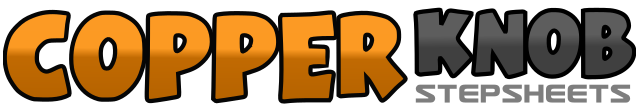 .......Count:64Wall:4Level:Improver.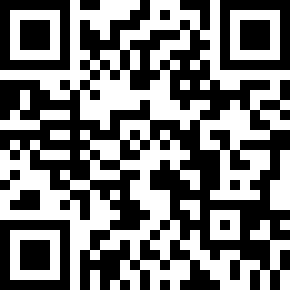 Choreographer:Rob McKean (CAN) - March 2018Rob McKean (CAN) - March 2018Rob McKean (CAN) - March 2018Rob McKean (CAN) - March 2018Rob McKean (CAN) - March 2018.Music:Don't Forget Me ( When I'm Gone) - Glass TigerDon't Forget Me ( When I'm Gone) - Glass TigerDon't Forget Me ( When I'm Gone) - Glass TigerDon't Forget Me ( When I'm Gone) - Glass TigerDon't Forget Me ( When I'm Gone) - Glass Tiger........1-4Step side right, cross L behind R, step side right, touch L beside R4-8Step side left, cross R behind L, step side left, touch R beside L9-10Step forward on R, touch L behind R11-12Step back on L, kick R forward13&14Step back on R, back on L, forward on R15&16Run forward L-R-L&17-20Turn ¼ left on L, Step side R, cross L behind, step side right, touch L beside R21-24Step side left, cross R behind L, step side left, touch R beside L25-26Step forward on R, touch L behind R27-28Step back on L, kick R forward29&30Step back on R, back on L, forward on R31&32Run forward L-R-L33-36Step forward on R toe, drop R heel, step forward on L toe, drop L heel37-40Rock forward on R, recover onto L, make a ¼ turn right onto R, touch L beside R41-44Step forward on L toe, drop L heel, step forward on R toe, drop R heel45-48Rock forward on L, recover on R, make a ¼ turn left onto L, touch R beside L49&50Kick R forward, step together on  ball of R, cross L over R51&52Kick R forward, step together on ball of R, cross L over R53-56Step side right, cross L over R, step back on R, touch L beside R57-60Step forward on L, touch R beside L, step forward on R, touch L beside R61-62Step forward on L, touch, R beside L,63-64Rock forward on R, recover on L